           Early Years 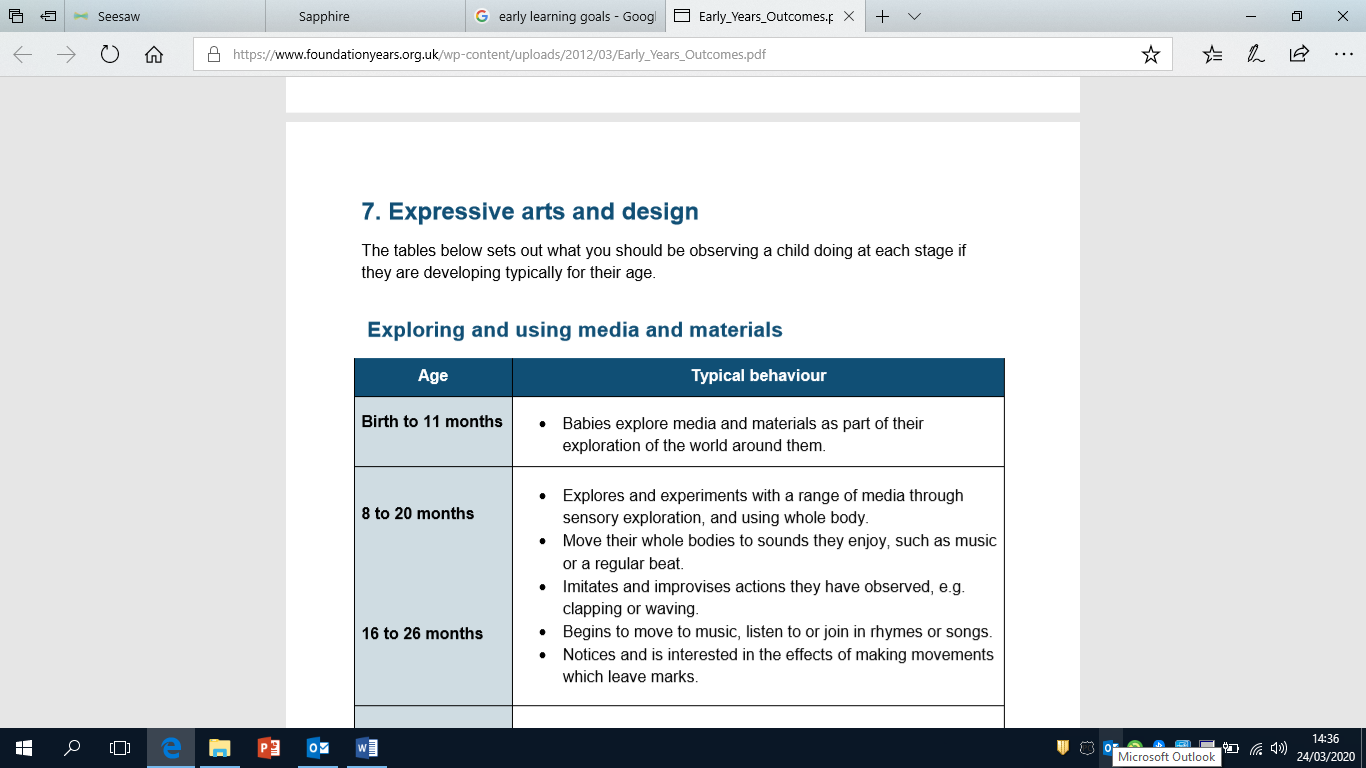 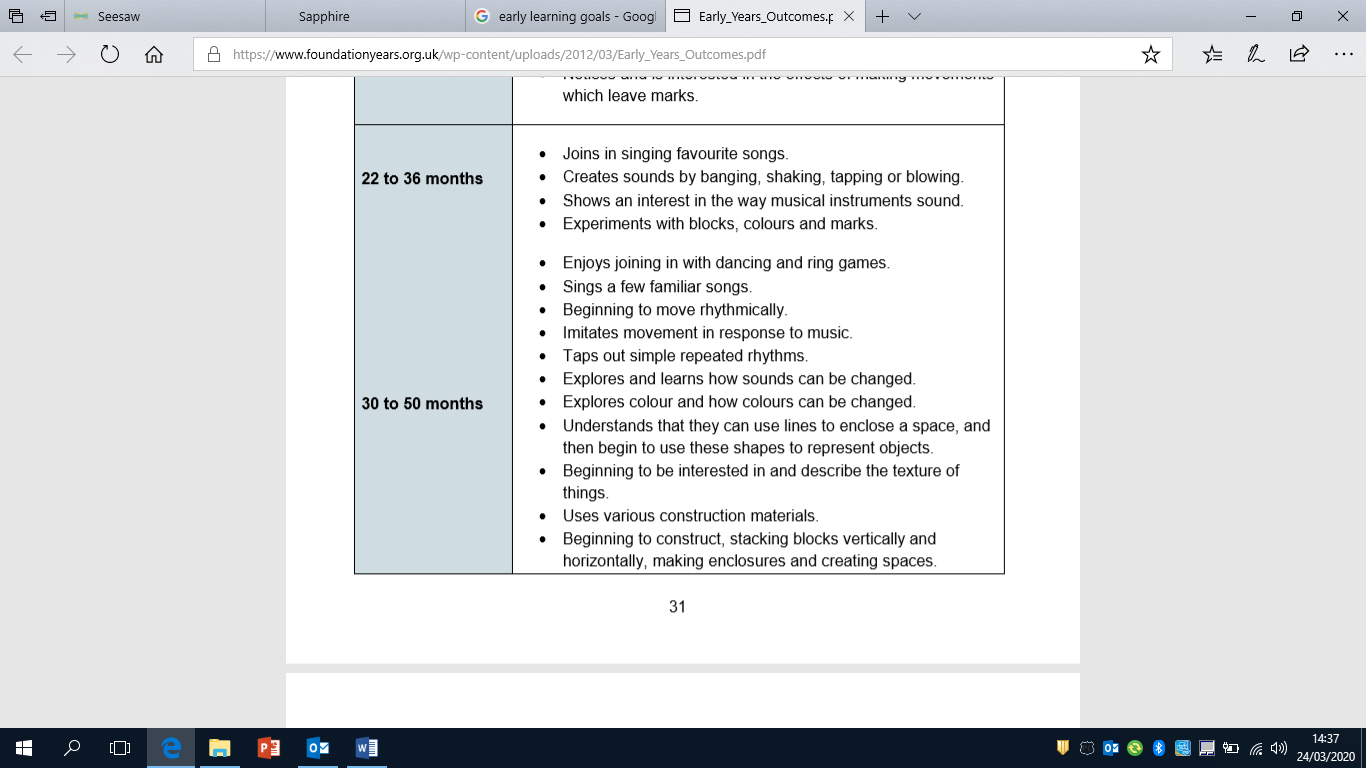 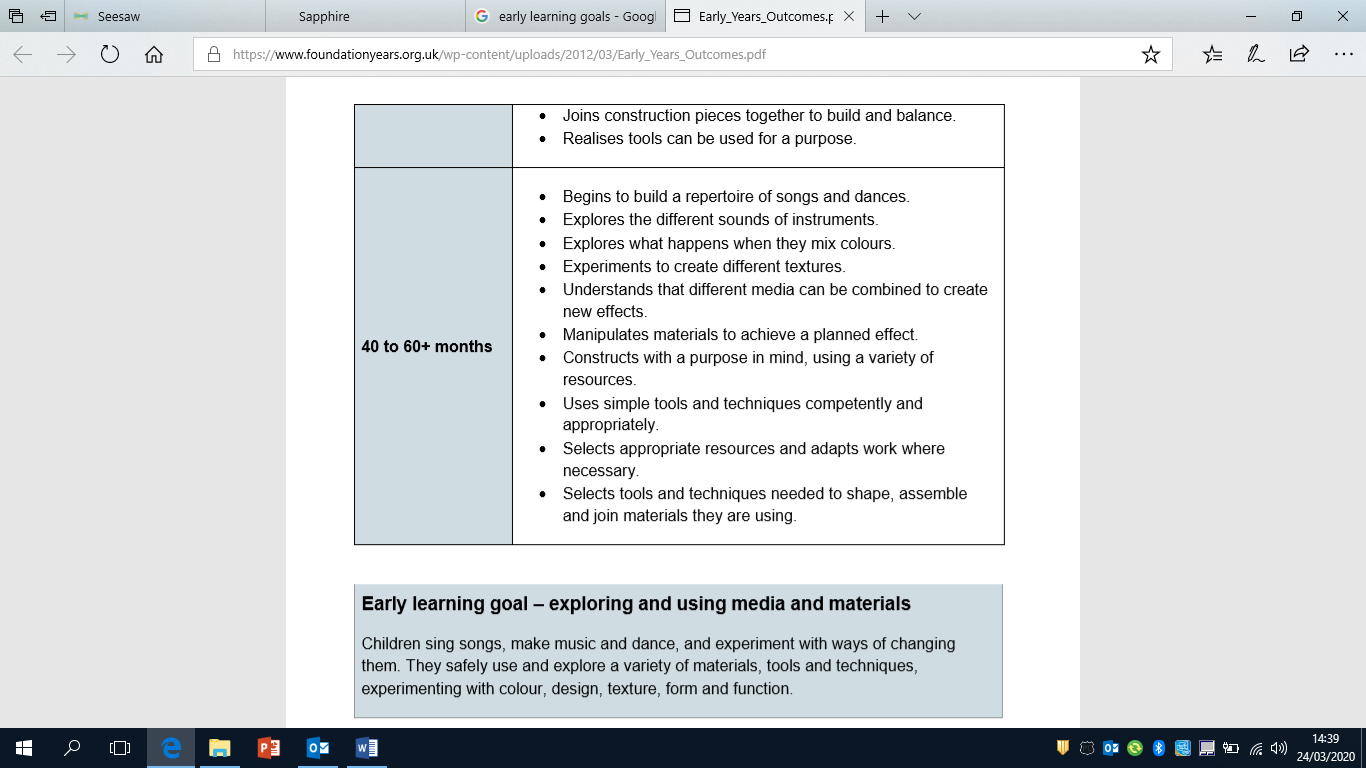 Controlling sounds through singing and playing (performing)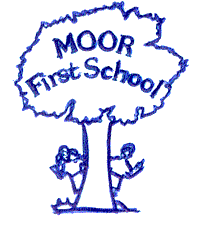 ReceptionNote: also use Early Learning Goal Expressive Arts and Design skills for Nursery/ReceptionYear 1Year 2End of key stage 1 expectationsControlling sounds through singing and playing (performing)I can move to music, listen to or join in rhymes or songs.I can join in singing favourite songs.I can sing a few familiar songs.I can build a repertoire of songs and dances.I can use my voice to speak, sing and chantI can use instruments to performI can follow instructions about when to play and singI can repeat sort rhythmic and melodic patternsI can sing and follow a melodyI can perform simple patterns and accompaniments keeping a steady pulseI can play simple rhythmic patterns on an instrumentI can sing or clap increasing and decreasing tempoPupils should be taught to use their voices expressively and creatively by singing songs and speaking chants and rhymes. They should also be taught to  play tuned and untuned instruments musically. Controlling sounds through singing and playing (performing)Year 3Year 4Year 5 TransitionEnd of key stage 2 expectationsControlling sounds through singing and playing (performing)I can sing a tune with expressionI can play clear notes on instrumentsI can perform a simple part rhythmicallyI can sing songs from memory with accurate pitchI can improvise using repeated patternsI can breathe in the correct place when singing. I can maintain my part whilst others are performing their part.I can improvise within a group using melodic and rhythmic patterns. I can change sounds and organise them differently to change the effect.Pupils should be taught to sing and play musically with increasing confidence and control.Pupils should be taught to play and perform in solo and ensemble contexts, using their voices and playing musical instruments with increasing accuracy, fluency, control and expressionControlling sounds through singing and playing (performing)Creating and developing musical ideas (composing)ReceptionNote: also use Early Learning Goal Expressive Arts and Design skills for Nursery/ReceptionYear 1Year 2End of key stage 1 expectationsCreating and developing musical ideas (composing)I can create sounds by banging, shaking, tapping or blowing.I can tap out simple repeated rhythms.I can explore the different sounds of instruments.I can make a sequence of soundsI can make different sounds with my voice and with instrumentsI can clap short rhythmic patternsI can order sounds to create a beginning, middle and an endI can create music in response to different starting pointsI can use symbols to represent soundsI can choose sounds which create an effectPupils should be taught to experiment with, create, select and combine sounds using the inter-related dimensions of music.Creating and developing musical ideas (composing)Year 3Year 4Year 5 TransitionEnd of key stage 2 expectationsCreating and developing musical ideas (composing)I can use different elements in my compositionI can create repeated patterns with different instrumentsI can compose melodies and songsI can create accompaniments for tunesI can combine different sounds to create a specific mood or feelingI can use notation to record and interpret sequences of pitchesI can use notation to record compositions in a small group or on my ownI can compose music which meets specific criteria. I can use notation to record groups of pitches.I can use my music diary to record aspects of the composition process.I can choose the most appropriate tempo for a piece of music.Pupils should be taught to develop an understanding of musical composition, organising and manipulating ideas within musical structures and reproducing sounds from aural memory.Pupils should be taught to improvise and compose music for a range of purposes using the inter-related dimensions of music.Pupils should also be taught to use and understand staff and other musical notations.Creating and developing musical ideas (composing)Responding and reviewing (appraisal)ReceptionNote: also use Early Learning Goal Expressive Arts and Design skills for Nursery/ReceptionYear 1Year 2End of key stage 1 expectationsResponding and reviewing (appraisal)I can show an interest in the way musical instruments sound.I can move my whole body to sounds I enjoy, such as music or a regular beat.I can say whether I like or dislike a piece of musicI can respond to different moods in musicI can listen out for particular things when listening to musicPupils should be taught to listen with concentration and understanding to a range of high-quality live and recorded music. Responding and reviewing (appraisal)Year 3Year 4Year 5 TransitionEnd of key stage 2 expectationsResponding and reviewing (appraisal)I can use musical words to describe a piece of music and compositionsI can use musical words to describe what I like and do not like about a piece of musicI can explain why silence is often needed in music and explain what effect it hasI can identify the character in a piece of musicI can describe, compare and evaluate music using musical vocabulary.I can explain why I think music is successful or unsuccessful. Pupils should be taught to listen with attention to detail and recall sounds with increasing aural memory. Pupils should be taught to appreciate and understand a wide range of high-quality live and recorded music drawn from different traditions and from great composers and musicians.Responding and reviewing (appraisal)Listening and applying knowledge and understandingReceptionNote: also use Early Learning Goal Expressive Arts and Design skills for Nursery/ReceptionYear 1Year 2End of key stage 1 expectationsListening and applying knowledge and understandingI can explore and learn how sounds can be changed.I can choose sounds to represent different thingsI can make connections between notations and musical soundsI can improve my own workPupils should be taught to experiment with, create, select and combine sounds using the inter-related dimensions of music.Listening and applying knowledge and understandingYear 3Year 4Year 5 TransitionEnd of key stage 2 expectationsListening and applying knowledge and understandingI can recognise the work of at least one famous composerI can improve my work; explaining how it has been improvedI can identify and describe the different purposes of musicI can begin to identify the style of work of Beethoven, Mozart and ElgarI can suggest improvements to my own work and that of others.I can contrast the work of a famous composer and explain my preferences.Pupils should be taught to develop an understanding of the history of music.Listening and applying knowledge and understanding